This form must be used to request admission to or transfer between schools during the school year.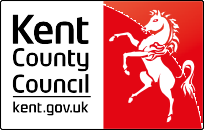 Please ensure that you have read KCC’s Admissions Privacy Notice at kent.gov.uk/privacy before you complete this form. You should complete a separate form for each child and for each school you are applying for.Please complete all the details in BLOCK CAPITALS, tick the relevant boxes and return this form directly to the schoolReason(tick appropriate box)Moving to Kent from outside of the UK	(Country	)Moving to Kent from another Local Authority	(Local Authority	)Moving from one area of Kent to another	Not movingLeaving Private Education	Leaving Elective Home Education Other – please state below5. PARENT / GUARDIAN DECLARATIONWhen completing your Admissions Application for your child, please read the following carefully and confirm your agreement by signing the form. I understand that:All information given in this application is, to the best of my knowledge, true and correct. If, at a later date, any of the information is found to be incorrect I may forfeit any place allocated to my child. I understand that the information collected by the Local Authority (LA) via this application will be only used to help arrange admission to schools in line with the LA and schools Admission Criteria.I give permission to the LA to process all the information given in accordance with the Admission Criteria and processes. The information given will not be used for any purpose other than the provision of education. The Local Authority (LA) and Admission Authority may share any information that I provide, with colleagues in the Education Service, schools and the Department for Education.The LA undertake that they have in place a level of security appropriate to the nature of this information and further undertake that they will:-Not hold information about you or your child that is excessive in relation to the purpose for which it is processed and not keep data processed for any purpose or purposes longer than necessary.Keep all information about you or your child accurate and up to date (to help us to do this, please keep us informed of any changes to your details)Process your information in accordance with your rights under the Data Protection Act.Please contact the school if after 5 school days you have not been informed whether a place can be offered. If the school cannot offer a place, the Local Authority will send a letter advising on other schools with spaces in your locality. If you have any further questions, please contact Kent In Year Admissions Team on 03000 416789 or email kentinyearadmissions@kent.gov.uk or visit www.kent.gov.uk/inyearadmissionPlease return this form directly to the school you are applying for6. SCHOOL’S DECISION – SCHOOL USE ONLYPlease complete all applicable boxes below to inform the LA of the outcome of the applicationPLACE OFFEREDPlease ensure you answer all questions before returning to the In Year Admissions Team Schools to send completed IYAF to LA via email or by post using the details below:Email: kentinyearadmissions@kent.gov.ukPostal address:In Year Admissions Room 2.24 Sessions House MaidstoneKent ME14 1XQ(If sending by post, please ensure you keep a copy of the form)4. CURRENT & PREVIOUSSCHOOLDETAILSDETAILSCURRENT SCHOOLLOCATIONLOCATIONREASON FOR LEAVINGDATE LAST ATTENDED OR STILL ATTENDINGPREVIOUS SCHOOLLOCATIONLOCATIONREASON FOR LEAVING